CORPORACIÓN EDUCACIONAL  A&GColegio El Prado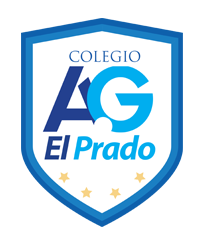 Cooperativa nº 7029 – PudahuelTeléfonos: 227499500  -   227476072www.colegioelprado.cldireccioncolegioelprado@gmail.comRBD: 24790-1  Profesor(a): karen Lara Agurto CURSO: 3° Medio                                                                  GUIA N° 11.- Realizar un afiche tema: Coronavirus COVID-19, se puede ayudar con la información recolectada por medio del cuestionario realizado con anterioridad o visitado la pagina www.minsal.cl.Adjunto a continuación pauta de evaluacuión.Criterio 123Concuerda con el temática indicada.Tienen claridad en la información.Contiene imágines alusivas al tema.Tiene el tamaño solicitado.Creatividad y originalidad.Posee letra legible.Redacción y ortografía.El trabajo se presenta limpio.Presenta un trabajo ordenado.Total